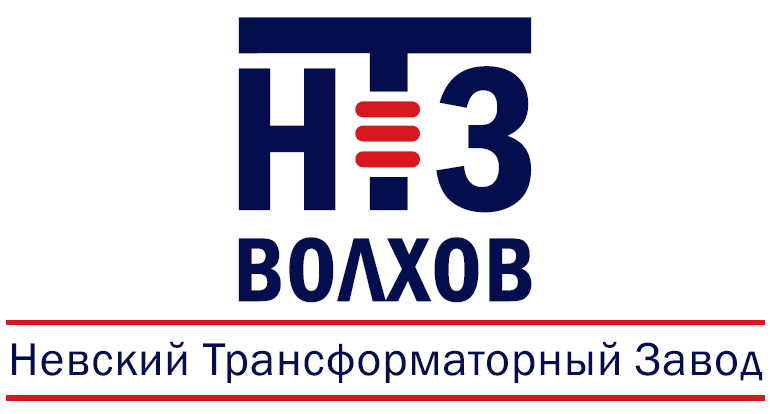 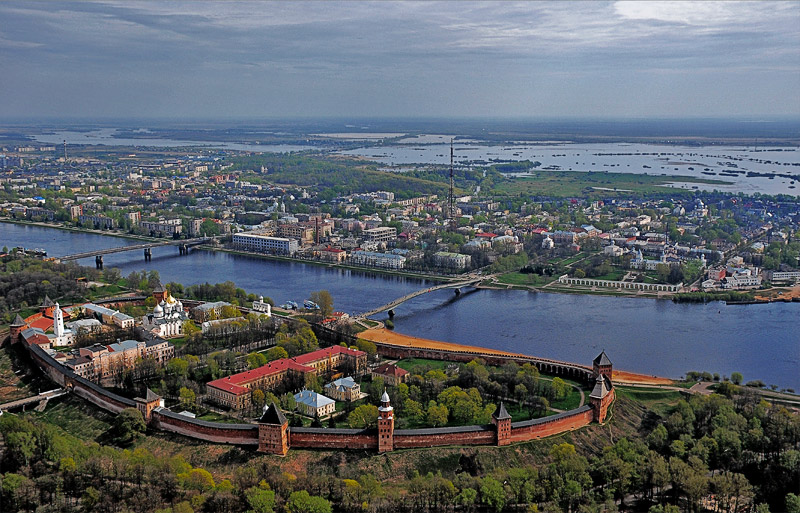 ОПРОСНЫЙ ЛИСТ – ЗАЯВКАна трансформаторы силовые ОЛ-НТЗ и ОЛС(П)-НТЗЗаказчик: ____________________________________________________________________________Объект_________________________________________________Количество, шт._______________Стандарт 1: ГОСТ Р 52719              ; МЭК 60076-1              ;      другойПримечание: ___________________________________________________________________________________________________________________________________________________________________________1 по умолчанию трансформаторы  изготавливаются  по ГОСТ Р 52719;2 по умолчанию трансформаторы с номинальной мощностью до 1,25 кВА включительно изготавливаются с нагрузкой, трансформаторы с номинальной мощностью от 2,5 кВА изготавливаются без нагрузки.Ответственный исполнитель: ________________                             ___________________________________                                                            подпись                                                                                           должность, Ф.И.О                        ___________________________________________                                                                    _______________________                                                                                                                                                                                           контактный телефон/e-mail                                                                                                          датаНаименование параметровХарактеристикиХарактеристикиХарактеристикиТип трансформатораКонструктивное исполнениеИсполнение вторичных выводов гибким медным проводом (только для ОЛС(П)-НТЗ-0,63/6(10))С   Длина выводов, ммДлина выводов, ммКлиматическое исполнение           УХЛ           УХЛ               ТНоминальная частота, Гц               50               50              60Степень загрязнения по ГОСТ 9920 (только для ОЛ)               III               III              IVНоминальная мощность трансформатора, кВ∙АКласс напряжения, кВНоминальное напряжение первичной обмотки, ВНоминальные напряжения вторичной обмотки, ВКоэффициент трансформации (КТ) 2   с нагрузкой   с нагрузкойбез нагрузки